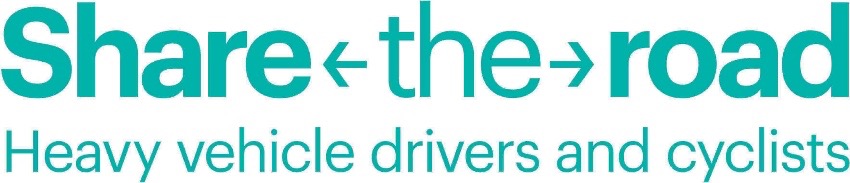 Cycling Confidence Workshop Individual RegistrationPlease register for this half-day workshop to encourage cycling and help cyclists feel safe, especially round heavy vehicles. The workshop includes an easy 2-3km bike ride with a guide, discussions about the way you use the road and some food.Participants should have basic bike control skills and be fit enough for up to 30 mins of gentle cycling on road.  Please bring your own bike and helmet.  Your regular daily clothes will be fine, bring a water bottle and showerproof jacket.For more information go here or contact Will Andrews will@can.org.nz or 021 02692724.Email your completed form to will@can.org.nz. Feel free to print it and get other drivers to fill it in, then scan or photograph completed forms and return by email.Type your answer in this column or delete what does not applyWorkshop Date:Full name:City/TownEmailContact Phone Can you ride a bicycle and are you fit enough to participate in a short easy bike ride? Yes  NoIf you have any medical or health issues, please state themIf you have any dietary requirements, please state